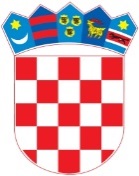 R E P U B L I  K A    H R V A T S K AVUKOVARSKO-SRIJEMSKA ŽUPANIJA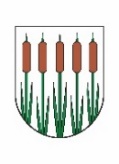 OPĆINSKO VIJEĆEKLASA: 363-01/22-01/04URBROJ: 2196-26-02-22-1Tompojevci, 21. prosinac 2022. godineNa temelju članka 67. Zakona o komunalnom gospodarstvu (»Narodne novine« broj 68/18, 110/18 i 32/20) i članka 29. Statuta Općine Tompojevci (»Službeni vjesnik« Vukovarsko-srijemske županije broj 04/21 i 19/22), Općinsko vijeće Općine Tompojevci, na 14. sjednici održanoj dana 21. prosinca 2022. godine, donijelo jePROGRAMgrađenja komunalne infrastrukture u 2023. godiniOPĆE ODREDBEČlanak 1.Ovim Programom građenja komunalne infrastrukture (u daljnjem tekstu: Program) se određuje komunalna infrastruktura koja će se graditi u 2023. godini i to:građevine komunalne infrastrukture koje će se graditi u uređenim dijelovima građevinskog područja građevine komunalne infrastrukture koje će se graditi izvan građevinskog područja postojeće građevine komunalne infrastrukture koje će se rekonstruirati i način rekonstrukcije Članak 2.Program  sadrži procjenu troškova građenja komunalne infrastrukture s naznakom izvora njihova financiranja. Troškovi se iskazuju odvojeno za svaku građevinu i ukupno te se iskazuju odvojeno prema izvoru njihova financiranja.GRAĐENJE KOMUNALNE INFRASTRUKTUREČlanak 3.Opis poslova, procjena troškova građenja komunalne infrastrukture s naznakom izvora njihova financiranja prikazani su u tablici, kako slijedi:Građevine komunalne infrastrukture koje će se graditi u uređenim dijelovima građevinskog područja:Građevine komunalne infrastrukture koje će se graditi izvan građevinskog područja:Postojeće građevine komunalne infrastrukture koje će se rekonstruirati i način rekonstrukcije:FINANCIRANJE GRAĐENJA KOMUNALNE INFRASTRUKTUREČlanak 4.Sredstva za ostvarivanje Programa planirana su u Proračunu Općine Tompojevci za 2023. godinu u iznosu od 479.240,00 eura, a osigurat će se iz sljedećih izvora:opći prihodi i primici 52.305,00 EURopći prihodi i primici  (višak)  1.300,00 EUR šumski doprinos 26.500,00 EUR, naknada za koncesije 4.650,00 EUR, prihod od prodaje poljoprivrednog zemljišta 17.500,00 EUR pomoći MPUGIDI 15.900,00 EUR,pomoći  ITU mehanizam  301.495,00 EURpomoći  - Agencija za plaćanje u poljoprivredi (LAG natječaj)  55.800,00 EURpomoći - kompenzacijske mjere 1.800,00 EURpomoći VSŽ 1.990,00 EURZAVRŠNE ODREDBEČlanak 5.Općinski načelnik podnosi Općinskom vijeću izvješće o izvršenju programa građenja komunalne infrastrukture za prethodnu kalendarsku godinu istodobno s izvješćem o izvršenju proračuna Općine Tompojevci.Članak 6.Ovaj Program objavit će se u "Službenom vjesniku" Vukovarsko-srijemske županije, a stupa na snagu 01.01.2023. godine.PREDSJEDNIK OPĆINSKOG VIJEĆA                                                                                                                    Ivan Štefanac SVEUKUPNO 1. SVEUKUPNO 1. SVEUKUPNO 1. SVEUKUPNO 1. SVEUKUPNO 1. SVEUKUPNO 1.162.000,00 EURPROCJENA TROŠKOVA(EUR)PROCJENA TROŠKOVA(EUR)IZVOR FINANCIRANJAIZVOR FINANCIRANJAIZNOS IZVORA(EUR)1.1. JAVNE ZELENE POVRŠINE1.1. JAVNE ZELENE POVRŠINE1.1. JAVNE ZELENE POVRŠINE1.1. JAVNE ZELENE POVRŠINE1.1. JAVNE ZELENE POVRŠINE1.1. JAVNE ZELENE POVRŠINE136.700,00 a)Izgradnja dječjeg igrališta u BokšićuIzgradnja dječjeg igrališta u BokšićuIzgradnja dječjeg igrališta u BokšićuIzgradnja dječjeg igrališta u BokšićuIzgradnja dječjeg igrališta u BokšićuIzgradnja dječjeg igrališta u Bokšićutroškovnik/dokumentacijatroškovnik/dokumentacija1.300,001.300,00višak općih prihoda i primitaka1.300,00UKUPNOUKUPNO1.300,001.300,00b)Izgradnja dječjeg igrališta u ČakovcimaIzgradnja dječjeg igrališta u ČakovcimaIzgradnja dječjeg igrališta u ČakovcimaIzgradnja dječjeg igrališta u ČakovcimaIzgradnja dječjeg igrališta u ČakovcimaIzgradnja dječjeg igrališta u Čakovcimaradoviradovi55.800,0055.800,00pomoći – LAG natječaj55.800,00nadzornadzor600,00600,00opći prihodi i primici600,00UKUPNO:UKUPNO:UKUPNO:56.400,00 56.400,00 c)Izgradnja bočališta u TompojevcimaIzgradnja bočališta u TompojevcimaIzgradnja bočališta u TompojevcimaIzgradnja bočališta u TompojevcimaIzgradnja bočališta u TompojevcimaIzgradnja bočališta u TompojevcimaTroškovnik/dokumentacijaTroškovnik/dokumentacija800,00800,00pomoći800,00radoviradovi10.000,0010.000,00šumski doprinos500,00radoviradovi10.000,0010.000,00kompenzacijske mjere1.000,00radoviradovi10.000,0010.000,00pomoći – ITU mehanizam8.500,00                                                        UKUPNO:                                                        UKUPNO:                                                        UKUPNO:          10.800,00          10.800,00d)Izgradnja višenamjenskog sportskog igrališta u TompojevcimaIzgradnja višenamjenskog sportskog igrališta u TompojevcimaIzgradnja višenamjenskog sportskog igrališta u TompojevcimaIzgradnja višenamjenskog sportskog igrališta u TompojevcimaIzgradnja višenamjenskog sportskog igrališta u TompojevcimaIzgradnja višenamjenskog sportskog igrališta u Tompojevcimaradoviradovi66.700,0066.700,00opći prihodi i primici 8.730,00radoviradovi66.700,0066.700,00pomoći – ITU mehanizam57.970,00nadzornadzor1.500,001.500,00opći prihodi i primici1.500,00UKUPNOUKUPNO68.200,0068.200,00 1.2. JAVNA PARKIRALIŠTA 1.2. JAVNA PARKIRALIŠTA 1.2. JAVNA PARKIRALIŠTA 1.2. JAVNA PARKIRALIŠTA 1.2. JAVNA PARKIRALIŠTA 1.2. JAVNA PARKIRALIŠTA25.300,00 Izgradnja parkirališta kod nogometnog igrališta u Tompojevcima  Izgradnja parkirališta kod nogometnog igrališta u Tompojevcima  Izgradnja parkirališta kod nogometnog igrališta u Tompojevcima  Izgradnja parkirališta kod nogometnog igrališta u Tompojevcima  Izgradnja parkirališta kod nogometnog igrališta u Tompojevcima  Izgradnja parkirališta kod nogometnog igrališta u Tompojevcima    radovi   radovi          24.100,00          24.100,00Šumski doprinos24.100,00   nadzor   nadzor          1.200,00          1.200,00Šumski doprinos1.200,00                                             UKUPNO:                                             UKUPNO:        25.300,00        25.300,00SVEUKUPNO 2.SVEUKUPNO 2.SVEUKUPNO 2.SVEUKUPNO 2.SVEUKUPNO 2.1.990,00 EUR PROCJENA TROŠKOVA(EUR)IZVOR FINANCIRANJAIZNOS IZVORA(EUR)2.1. GROBLJA2.1. GROBLJA2.1. GROBLJA2.1. GROBLJA2.1. GROBLJA1.990,00 a)Izgradnja priključka za vodu na pravoslavnom groblju u BerkuIzgradnja priključka za vodu na pravoslavnom groblju u BerkuIzgradnja priključka za vodu na pravoslavnom groblju u BerkuIzgradnja priključka za vodu na pravoslavnom groblju u BerkuIzgradnja priključka za vodu na pravoslavnom groblju u Berkuradovi1.990,001.990,00Pomoći VSŽ1.990,00UKUPNO:UKUPNO:1.990,001.990,001.990,00SVEUKUPNO 3.SVEUKUPNO 3.SVEUKUPNO 3.SVEUKUPNO 3.SVEUKUPNO 3.SVEUKUPNO 3.315.250,00 EURPROCJENA TROŠKOVA(EUR)IZVOR FINANCIRANJAIZVOR FINANCIRANJAIZNOS IZVORA(EUR)3.1. NERAZVRSTANE CESTE3.1. NERAZVRSTANE CESTE3.1. NERAZVRSTANE CESTE3.1. NERAZVRSTANE CESTE3.1. NERAZVRSTANE CESTE3.1. NERAZVRSTANE CESTE38.750,00 a)a)Rekonstrukcija nerazvrstane ceste (asfaltiranje), spoj Sotinačke i Tri ruže u Berku (faza II), duljine 182 mRekonstrukcija nerazvrstane ceste (asfaltiranje), spoj Sotinačke i Tri ruže u Berku (faza II), duljine 182 mRekonstrukcija nerazvrstane ceste (asfaltiranje), spoj Sotinačke i Tri ruže u Berku (faza II), duljine 182 mRekonstrukcija nerazvrstane ceste (asfaltiranje), spoj Sotinačke i Tri ruže u Berku (faza II), duljine 182 mRekonstrukcija nerazvrstane ceste (asfaltiranje), spoj Sotinačke i Tri ruže u Berku (faza II), duljine 182 mradovi38.050,0038.050,00naknada za koncesiju4.650,00radovi38.050,0038.050,00Pomoći - MPUGIDI15.900,00radovi38.050,0038.050,00prihod od prodaje polj. zemljišta17.500,00nadzor700,00700,00Šumski doprinos700,00UKUPNO:UKUPNO:UKUPNO:38.750,0038.750,003.2. JAVNE ZELENE POVRŠINE3.2. JAVNE ZELENE POVRŠINE3.2. JAVNE ZELENE POVRŠINE3.2. JAVNE ZELENE POVRŠINE3.2. JAVNE ZELENE POVRŠINE3.2. JAVNE ZELENE POVRŠINE276.500,00 a)a)Rekonstrukcija svlačionice na nogometnom igralištu u TompojevcimaRekonstrukcija svlačionice na nogometnom igralištu u TompojevcimaRekonstrukcija svlačionice na nogometnom igralištu u TompojevcimaRekonstrukcija svlačionice na nogometnom igralištu u TompojevcimaRekonstrukcija svlačionice na nogometnom igralištu u Tompojevcima  radovi133.000,00133.000,00opći prihodi i primici15.700,00  radovi133.000,00133.000,00pomoći – ITU mehanizam117.300,00  nadzor5.000,005.000,00opći prihodi i primici 5.000,00UKUPNO:UKUPNO:UKUPNO:138.000,00138.000,00b)Rekonstrukcija svlačionice na nogometnom igralištu u MikluševcimaRekonstrukcija svlačionice na nogometnom igralištu u MikluševcimaRekonstrukcija svlačionice na nogometnom igralištu u MikluševcimaRekonstrukcija svlačionice na nogometnom igralištu u MikluševcimaRekonstrukcija svlačionice na nogometnom igralištu u MikluševcimaRekonstrukcija svlačionice na nogometnom igralištu u Mikluševcima radovi radovi133.500,00133.500,00opći prihodi i primici 15.775,00 radovi radovi133.500,00133.500,00pomoći – ITU mehanizam117.725,00  nadzor  nadzor5.000,005.000,00opći prihodi i primici 5.000,00UKUPNO:UKUPNO:138.500,00 138.500,00   SVEUKUPNO PROGRAM GRAĐENJA ZA 2023. GOD.         479.240,00